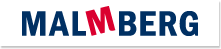 Actuele lesbrief Engels – News RoundupVoor de docentEen overzicht van enkele hoofdpunten uit het nieuws.ERK-niveauLezen A2 – Lezen om informatie op te doen – Kan de hoofdlijn begrijpen van eenvoudige teksten in een tijdschrift, krant of op een website. (LEA2-3b)Leesstrategieën – Kan zijn of haar begrip van de algemene betekenis van korte teksten over alledaagse onderwerpen van concrete aard gebruiken om de vermoedelijke betekenis van onbekende woorden af te leiden uit de context.Kan gebruikmaken van tweetalige (online) woordenboeken om woordbegrip te controleren, indien toegestaan.IntroA roundup is a summary of the most important points of the news.Assignment 1a	Name 5 or more words that have to with news.b	Name 3 or more places where you can find news information.News RoundupHere is a roundup of some recent news.Read the text once for Assignment 2.Then read the text again. Make Assignment 3.Assignment 2Find the words in the text.Connect the words and expressions in the two columns that have the same meaning. Assignment 31	How many stories are in this news roundup?a	1b	3c	4d	62	Why do the fire fighters in New Mexico have to work quickly?a	They do not have to work quickly. Everything is okay because of calmer weather.b	They just want to be finished before the weekend and have some free days.c	To do as much as possible before strong winds come that will make the fire bigger.d	To stop the largest wildfire. It has been spreading to all the nearby states since April.3	What changes in New Zealand on Monday, 9 May?a	After 2 years, tourists from Australia are allowed to visit again.b	After 2 years, tourists from many European countries are allowed to visit again.c	Over 90 000 tourists will visit the country. This is a tourism record for New Zealand.d	Prime Minister Jacinda Ardern will welcome tourists from 60 countries in Auckland.4	What is GHGSat?a	A company that captures methane to create electricity.b	A company that collects information about pollution with satellites.c	A company that keeps thousands of cows that are killed for meat.d	A company that produces greenhouse gases such as methane.wildfirethe action of making land, water, air, etc., dirty and unsafeblazesdrops of liquid that come out of your eyes when you cryto declareelectronic devices that are sent into space and move around the earthto reopenexact statements of what must or must not be done in a particular situationto vaccinateto give a person a vaccine in order to protect them against a diseasetearsletting air come up noisily from your stomach and out through your mouthstrict rulesto open a shop, theatre, etc. again, after being closed for a period of timesatellitesa place that you get something fromburpplots of land on which animals such as cows and pigs are fattened for marketpollutionto say something officially or publiclysourcea very big fire that spreads quickly and burns natural areas like woodsfeedlotsvery large fires, especially dangerous ones